ПЕРЕЧЕНЬ  неиспользуемых объектов, находящихся в собственности Осиповичского района, подлежащих сносу, по которым так же может быть рассмотрен вопрос реализации их заинтересованным лицамДля просмотра место расположение на карте на сайте «Публичная кадастровая карта» (map.nca.by) в строке поиск введите кадастровый номер земельного участкаКонтактное лицо по вопросам реализации указанных объектов со стороны Осиповичского районного исполнительного комитета:Заведующий сектором экономического анализа и имущественных отношений отдела экономики райисполокома Емельянов Сергей НиколаевичАдрес: 213760, г.Осиповичи, ул.Сумченко, 30, каб.8Тел. 8 (02235) 66037E-mail: econom@osipovichi.gov.by№ п/пИнформация об объекте недвижимостиФотографииБалансодержатель: Осиповичское унитарное коммунальное предприятие жилищно-коммунального хозяйства, г. Осиповичи, ул. Крыловича, 9,телефон 8 (02235) 60877. Балансодержатель: Осиповичское унитарное коммунальное предприятие жилищно-коммунального хозяйства, г. Осиповичи, ул. Крыловича, 9,телефон 8 (02235) 60877. Балансодержатель: Осиповичское унитарное коммунальное предприятие жилищно-коммунального хозяйства, г. Осиповичи, ул. Крыловича, 9,телефон 8 (02235) 60877. 1.Штаб, одноэтажное кирпичное, общая площадь 1190 кв.м., на первом и втором этажах Площадь земельного участка 0,6653 га, кадастровый номер 724884001101000229Место расположения: Могилевская область, Осиповичский район, Протасевичский сельсовет, д.Верейцы, ул.Военный городок, 7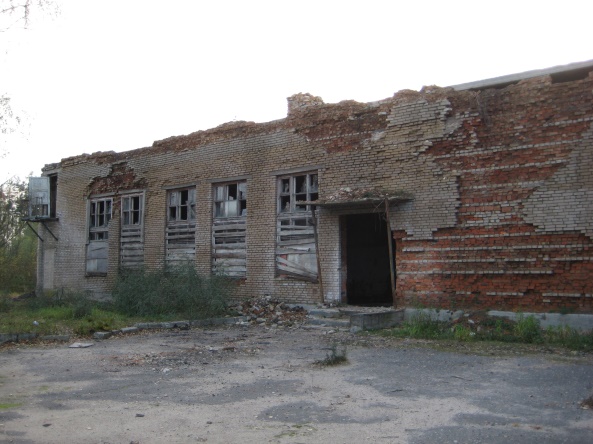 2.Здание котельной, общая площадь 914,4 кв.м. Площадь земельного участка 0,3820  га, кадастровый номер 724856200001000160Место расположения: Могилевская область, Осиповичский район, р.п.Елизово, ул.Кирова-3.Здание магазина, общая площадь 67,6 кв.м. Площадь земельного участка 0,0247  га, кадастровый номер 724857300001000091Место расположения: Могилевская область, Осиповичский район, р.п.Татарка, ул.Октябрьская, 6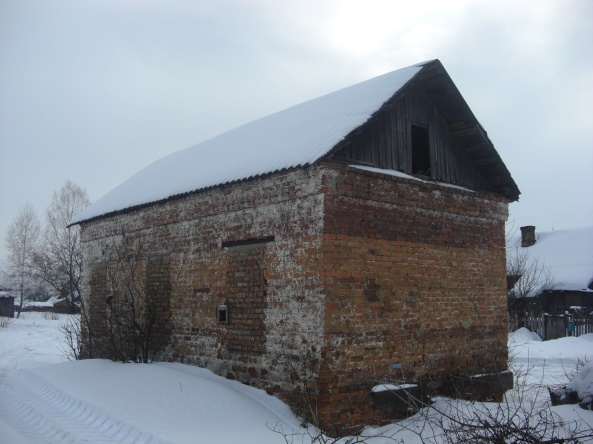 4.Казарма 3/1, общая площадь 3503 кв.м. Площадь земельного участка 0,3761 га, кадастровый номер 724850100001001917Место расположения: Могилевская область, г.Осиповичи, ул.Черняховского, 5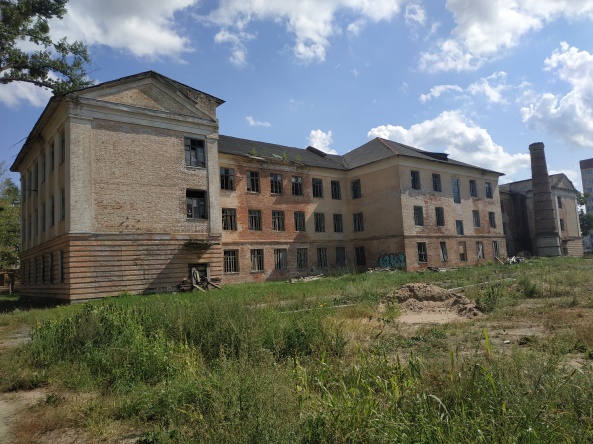 5.Казарма 3/2, общая площадь 3173 кв.м. Площадь земельного участка 0,3222 га, кадастровый номер 724850100001001916Место расположения: Могилевская область, г.Осиповичи, пер.Черняховского, 4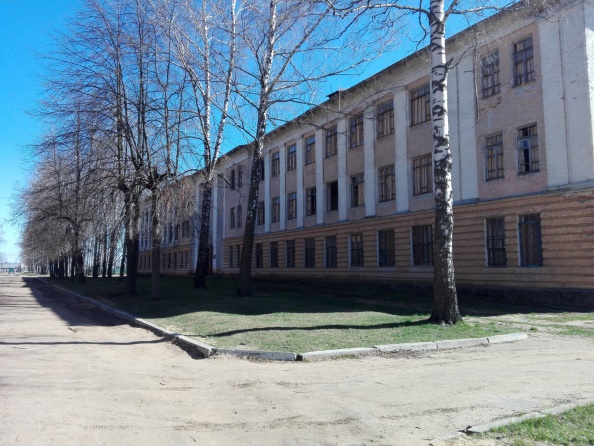 6.Котельная, одноэтажное  кирпичное здание, общая площадь  125,3 кв.м.,Площадь земельного участка 0,1436 га, кадастровый номер 724880601601000345Место расположения: Могилевская область, Осиповичский район, Гродзянский с/с, д. Гродзянец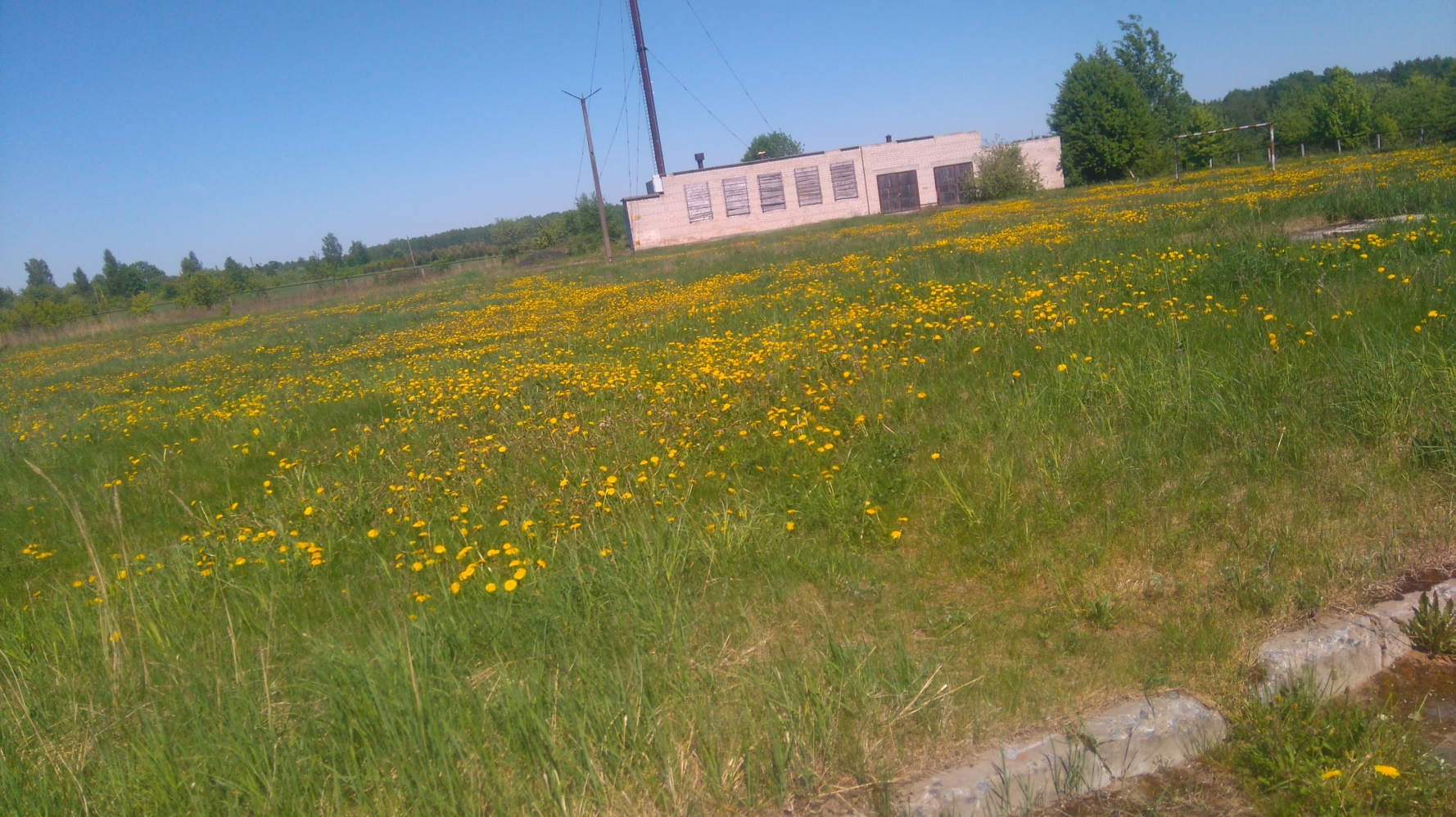 Балансодержатель: сектор культуры  Осиповичского районного исполнительного комитета, г.Осиповичи, ул.Сумченко, 33, телефон 8 (02235) 66050. Балансодержатель: сектор культуры  Осиповичского районного исполнительного комитета, г.Осиповичи, ул.Сумченко, 33, телефон 8 (02235) 66050. Балансодержатель: сектор культуры  Осиповичского районного исполнительного комитета, г.Осиповичи, ул.Сумченко, 33, телефон 8 (02235) 66050. 7.Здание сельского Дома культуры, общая площадь 437,6 кв.м. Площадь земельного участка 0,2807 га, кадастровый номер 724881204101000143 Место расположения:  Могилевская область, Осиповичский район,  д.Кремок, ул.Шоссейная, 2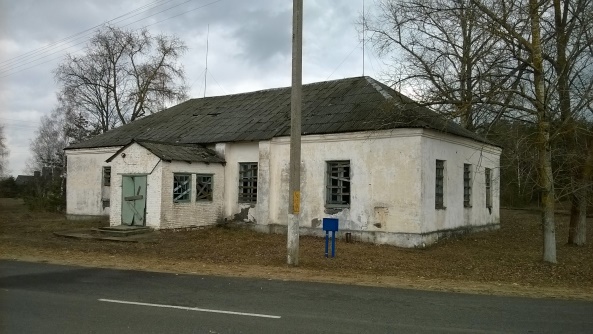 Балансодержатель: Отдел по образованию Осиповичского районного исполнительного комитета, г.Осиповичи, улица Каданчика, дом 1, телефон 8 (02235) 57234.Балансодержатель: Отдел по образованию Осиповичского районного исполнительного комитета, г.Осиповичи, улица Каданчика, дом 1, телефон 8 (02235) 57234.Балансодержатель: Отдел по образованию Осиповичского районного исполнительного комитета, г.Осиповичи, улица Каданчика, дом 1, телефон 8 (02235) 57234.8Здание неустановленного назначения, одноэтажное кирпичное строение, общая площадь 729,5 кв.м. Площадь земельного участка 1,3037 га, кадастровый номер 724880806601000139 Место расположения:  Могилевская область, Осиповичский район,  д.Радутичи, ул.Ленинская, 50А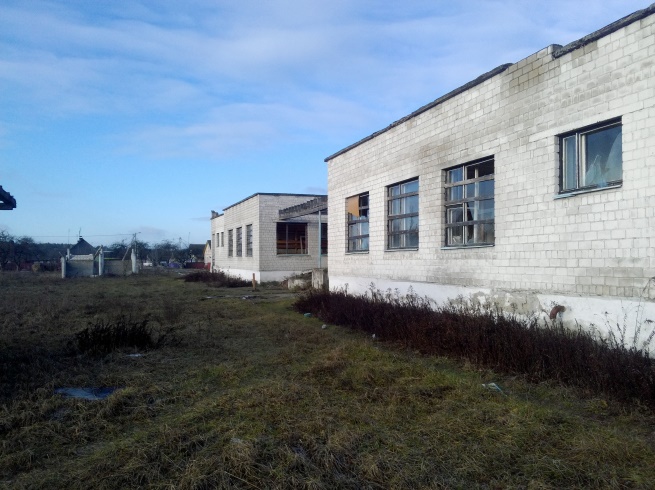 9Здание главного корпуса бывшего профилактория, трехэтажное кирпичное,                                      общая площадь 2762,4 кв.м.Площадь земельного участка 1,9419 га, кадастровый номер 724856200001000046Место расположения:  Могилевская область, Осиповичский район, р.п.Елизово, ул. Лесная, 34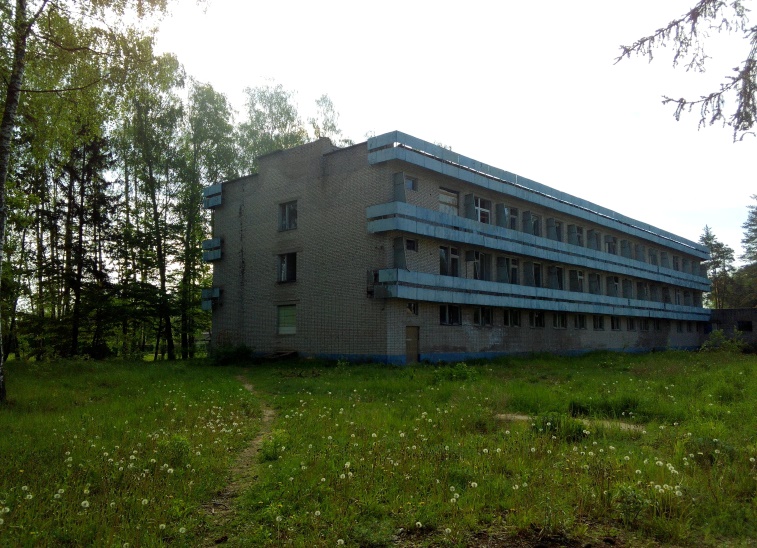 10.Комплекс зданий:Здание школы, общая площадь 2613,1 кв.м. Здание овощехранилища, общая площадь 28,0 кв.м.Здание хозяйственного корпуса, общая площадь 125,2Здание хлораторной, общая площадь 5,4Площадь земельного участка 1,4564 га,кадастровый номер 724880601101000041Место расположения:  Могилевская область, Осиповичский район, д.Гродзянец, ул.Школьная, 1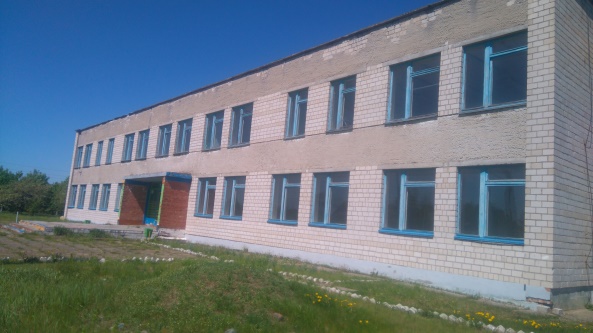 